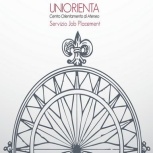 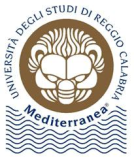 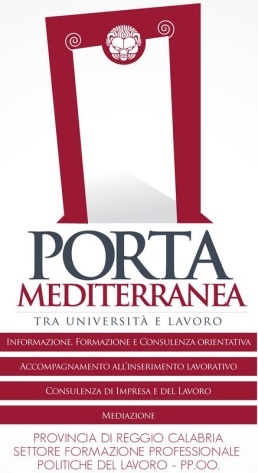 I Annuncio Programmazione Laboratori tematici per laureati e laureandi della Mediterranea  Settembre / Ottobre 2015